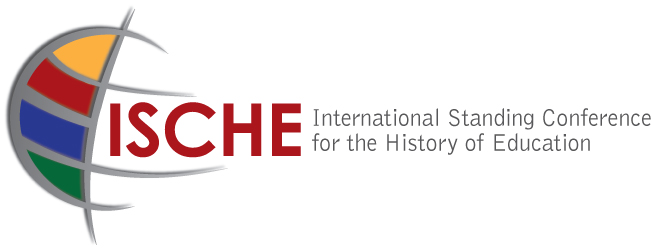 FIRST BOOK AWARD Cover Sheet Submission deadline: December 1st, 2023   Books are evaluated on the following selection criteria:First book published in the current or precedent yearExcellence and thoroughness of historical researchInnovative and rigorous thinkingUse of original and primary materials; innovative use of sourcesSuitability and rigor of methodology; innovative methods of analysisIntegration of sub-disciplinary and interdisciplinary perspectivesStyle and appropriateness of presentation; exemplary writing and clarity of expressionValue in furthering the understanding and history of education; impact on the field of history of educationI wish to nominate the following book for the ISCHE First Book Award:Author: Title of the Book: Publisher:  Nominator’s name (this could be the author): Date: Title: Affiliation: Mailing address:  Email: Phone: Two copies of the book should be sent to the following address:ISCHE First Book Award – Jenny Bergerc/o EERAFeurigstraße 2210827 Berlin Germany Send this cover sheet by email to ische-office@ische.org